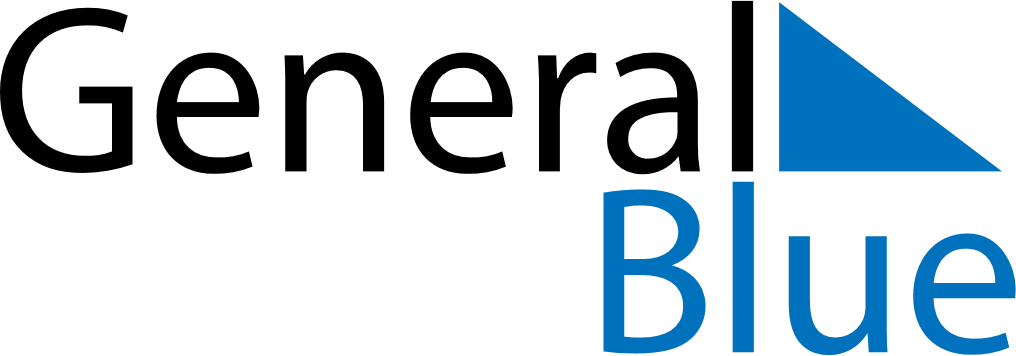 May 2027May 2027May 2027LuxembourgLuxembourgSundayMondayTuesdayWednesdayThursdayFridaySaturday1Labour Day2345678Ascension Day9101112131415Europe Day16171819202122Whit Monday232425262728293031